Zemljovid, plan mjesta (pismena provjera)1. Što je tlocrt ?__________________________________________2.Geografska karta ili zemljovid je ____________________________________________________________________________________3.Skupni naziv za sve neravnine (ravnice, uzvisine i udubljenja) na Zemljinoj površini nazivamo ____________________________________.4.Oboji pravokutnike bojama  kojim  na zemljovidu prikazuju:nizine  uzvisinemore i rijekeprometniceimena naselja  5.Na planu je prikazan dio nekog mjesta. Na prazne crte napiši :         a) koliko ima mostova _____________         b) postoji li crkva ( DA, NE) ____________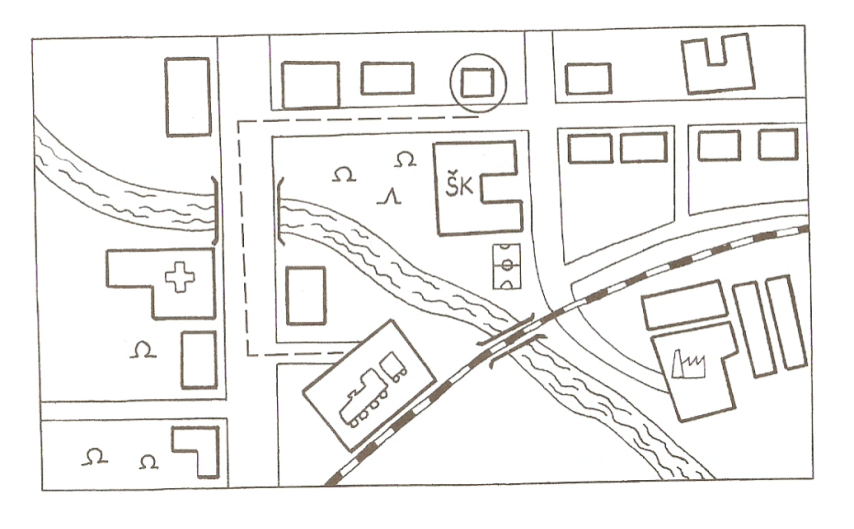 6.Upiši na rubove zemljovida glavne i sporedne strane svijeta 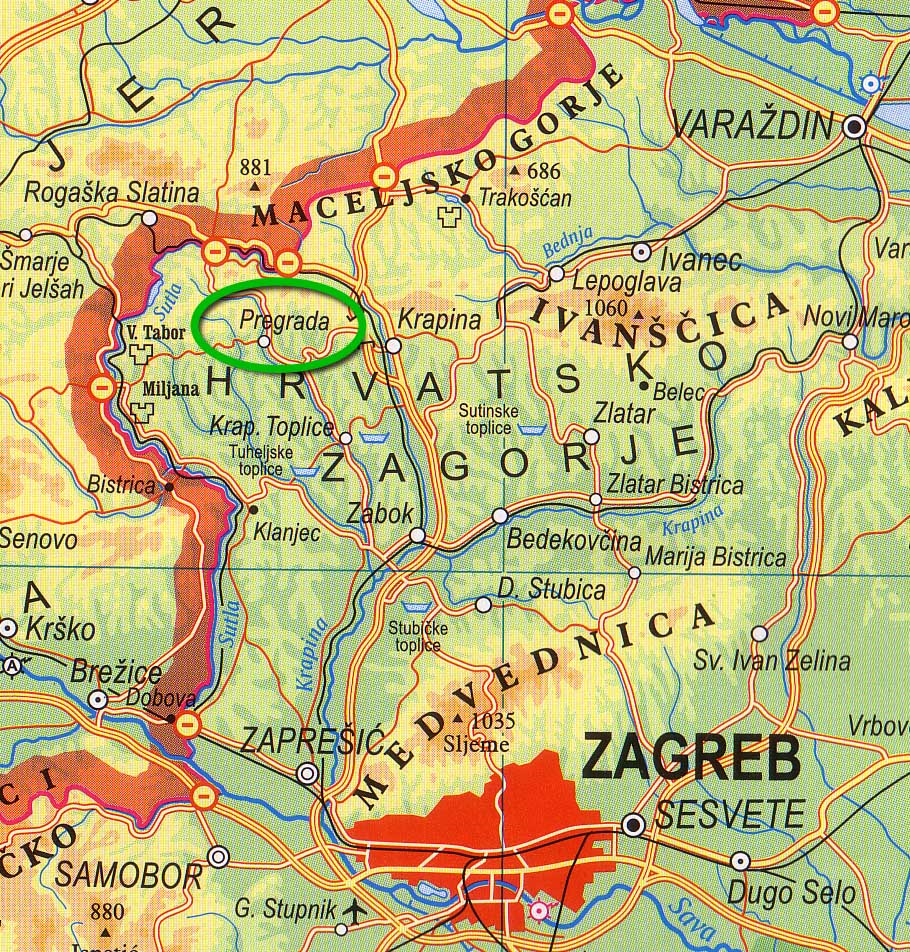 7. Ako iz Krapine kreneš autocestom na jug i koji grad ćeš doći ?   ______________8. Istočno od Krapine je planina ___________________ s vrhom  _________ metara.9. Zapadno od rijeke Krapine teče rijeka __________________ .10. Na koju stranu svijeta trebaš krenuti iz Krapine do Varaždina ?     ____________11.Kako se zove gorje na granici ?  _____________________________________    Ime  i prezime:____________________bodovi:_______ocjena:_____________